[АРАР                                                                                    РЕШЕНИЕО секретариате  пятого  заседания Совета сельского поселения Юмашевский сельсовет муниципального района Чекмагушевский район Республики БашкортостанВ соответствии со статьей 29 Регламента Совета сельского поселения Юмашевский сельсовет муниципального района Чекмагушевский район Республики Башкортостан Совет сельского поселения Юмашевский сельсовет муниципального района Чекмагушевский район Республики Башкортостан решил:избрать  секретариат       пятого   заседания Совета сельского поселения Юмашевский сельсовет муниципального района Чекмагушевский район Республики Башкортостан     Митрофанову Анну Валерьевну, депутата от избирательного округа №1Председательствующий на заседанииСовета сельского поселения Юмашевский сельсоветмуниципального района Чекмагушевский районРеспублики Башкортостан                                                    Е.С.Семеновас.Юмашево27 апреля  2016 года№ 30/1БАШ[ОРТОСТАН  РЕСПУБЛИКА]ЫСА[МА{ОШ  РАЙОНЫмуниципаль районЫНЫ@ЙОМАШ АУЫЛ СОВЕТЫАУЫЛ  БИЛ^м^]Е СОВЕТЫ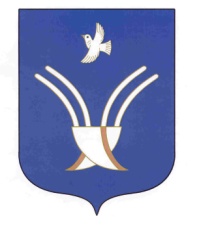 Совет сельского поселенияЮМАШЕВСКИЙ СЕЛЬСОВЕТмуниципального района Чекмагушевский район Республики Башкортостан